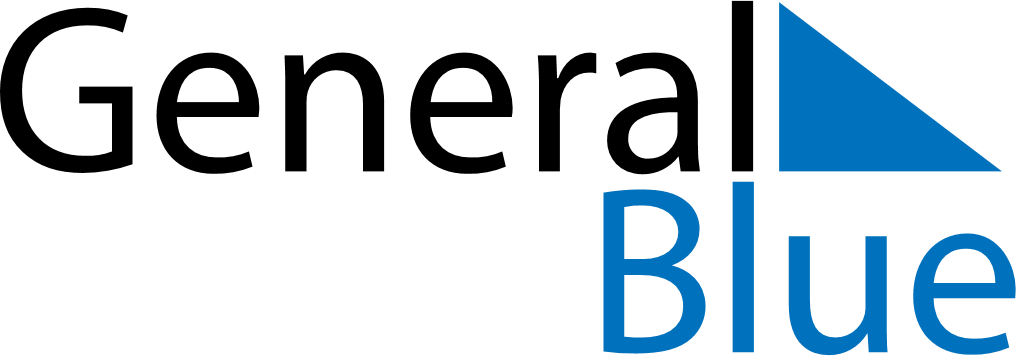 January 2024January 2024January 2024January 2024January 2024January 2024Omagh, Northern Ireland, United KingdomOmagh, Northern Ireland, United KingdomOmagh, Northern Ireland, United KingdomOmagh, Northern Ireland, United KingdomOmagh, Northern Ireland, United KingdomOmagh, Northern Ireland, United KingdomSunday Monday Tuesday Wednesday Thursday Friday Saturday 1 2 3 4 5 6 Sunrise: 8:51 AM Sunset: 4:12 PM Daylight: 7 hours and 21 minutes. Sunrise: 8:51 AM Sunset: 4:13 PM Daylight: 7 hours and 22 minutes. Sunrise: 8:51 AM Sunset: 4:15 PM Daylight: 7 hours and 23 minutes. Sunrise: 8:51 AM Sunset: 4:16 PM Daylight: 7 hours and 25 minutes. Sunrise: 8:50 AM Sunset: 4:17 PM Daylight: 7 hours and 26 minutes. Sunrise: 8:50 AM Sunset: 4:18 PM Daylight: 7 hours and 28 minutes. 7 8 9 10 11 12 13 Sunrise: 8:49 AM Sunset: 4:20 PM Daylight: 7 hours and 30 minutes. Sunrise: 8:49 AM Sunset: 4:21 PM Daylight: 7 hours and 32 minutes. Sunrise: 8:48 AM Sunset: 4:23 PM Daylight: 7 hours and 34 minutes. Sunrise: 8:47 AM Sunset: 4:24 PM Daylight: 7 hours and 36 minutes. Sunrise: 8:47 AM Sunset: 4:26 PM Daylight: 7 hours and 39 minutes. Sunrise: 8:46 AM Sunset: 4:27 PM Daylight: 7 hours and 41 minutes. Sunrise: 8:45 AM Sunset: 4:29 PM Daylight: 7 hours and 43 minutes. 14 15 16 17 18 19 20 Sunrise: 8:44 AM Sunset: 4:31 PM Daylight: 7 hours and 46 minutes. Sunrise: 8:43 AM Sunset: 4:32 PM Daylight: 7 hours and 49 minutes. Sunrise: 8:42 AM Sunset: 4:34 PM Daylight: 7 hours and 51 minutes. Sunrise: 8:41 AM Sunset: 4:36 PM Daylight: 7 hours and 54 minutes. Sunrise: 8:40 AM Sunset: 4:38 PM Daylight: 7 hours and 57 minutes. Sunrise: 8:39 AM Sunset: 4:39 PM Daylight: 8 hours and 0 minutes. Sunrise: 8:38 AM Sunset: 4:41 PM Daylight: 8 hours and 3 minutes. 21 22 23 24 25 26 27 Sunrise: 8:36 AM Sunset: 4:43 PM Daylight: 8 hours and 6 minutes. Sunrise: 8:35 AM Sunset: 4:45 PM Daylight: 8 hours and 9 minutes. Sunrise: 8:34 AM Sunset: 4:47 PM Daylight: 8 hours and 13 minutes. Sunrise: 8:32 AM Sunset: 4:49 PM Daylight: 8 hours and 16 minutes. Sunrise: 8:31 AM Sunset: 4:51 PM Daylight: 8 hours and 19 minutes. Sunrise: 8:29 AM Sunset: 4:53 PM Daylight: 8 hours and 23 minutes. Sunrise: 8:28 AM Sunset: 4:55 PM Daylight: 8 hours and 26 minutes. 28 29 30 31 Sunrise: 8:26 AM Sunset: 4:57 PM Daylight: 8 hours and 30 minutes. Sunrise: 8:25 AM Sunset: 4:59 PM Daylight: 8 hours and 34 minutes. Sunrise: 8:23 AM Sunset: 5:01 PM Daylight: 8 hours and 37 minutes. Sunrise: 8:21 AM Sunset: 5:03 PM Daylight: 8 hours and 41 minutes. 